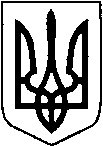 ВОЛИНСЬКА ОБЛАСНА РАДАВОЛИНСЬКИЙ ОБЛАСНИЙ ЕКОЛОГО-НАТУРАЛІСТИЧНИЙ ЦЕНТРН А К А ЗКод ЄДРПОУ 2173319024 січня 2023  року                            м. Луцьк                                             № 07о/дПро підсумки обласного конкурсу «Новорічна композиція»Відповідно до Положення про обласний конкурс «Новорічна композиція», затвердженого  наказом   управління      освіти,     науки     та    молоді облдержадміністрації від 09.12.2019 року № 663, зареєстрованого в  Головному територіальному управлінні юстиції у Волинській області                          13.12.2019 року за № 61/1815, плану роботи управління освіти і науки облдержадміністрації, з метою екологічного, природоохоронного та естетичного виховання учнівської молоді, залучення до  збереження від вирубок дерев хвойних порід і поширення досвіду цієї діяльності серед молоді, формування практичних умінь і навичок з виготовлення новорічно-різдвяних композицій Волинським обласним еколого-натуралістичним центром Волинської обласної ради підведено підсумки  обласного конкурсу «Новорічна композиція».У заході взяли участь 617 учнів із закладів загальної середньої  та позашкільної  освіти з 38  територіальних громад.Цікаві і змістовні роботи подали колективи закладів освіти Берестечківської, Вишнівської, Володимирської,  Горохівської, Іваничівської, Колківської, Колодяжненської Локачинської, Луцької, Любешівської, Маневицької, Нововолинської, Павлівської, Сошичненської,  Старовижівської  територіальних громад.	Журі відмітило розвиток творчої ініціативи та пізнавальної діяльності, формування практичних умінь, навичок дітей, учнівської молоді із виготовлення композицій, які символізують і відображають новорічно-різдвяну тематику.  На підставі  рішення журі НАКАЗУЮ:1. Визнати переможцями та нагородити   дипломами   Волинського обласного еколого-натуралістичного центру Волинської обласної ради учнівські колективи закладів загальної середньої та позашкільної освіти  територіальних громад у номінаціях:  «Новорічний подарунок»	Цяха Назара, учня 5 класу ліцею с. Вербка Дубівської сільської ради, за роботу «Новорічні прикраси»   (керівник  Ревейчук Галина Іванівна, педагог-організатор);	Костючик Емілію, ученицю 7 класу ліцею с. Кримне Дубечненської сільської ради, за роботу «Новорічна сова» (керівник  Дунець Олександра Олександрівна, класний керівник);Мисік Софію, вихованку гуртка «Іграшкова майстерня» закладу позашкільної освіти «Будинок дитячої та юнацької творчості» Камінь-Каширської міської ради, за роботу «Символ Нового року» (керівник Панасюк Тамара Валентинівна, керівник гуртка);Бакай Владиславу, ученицю 1 класу опорного закладу «Смідинський ліцей» Смідинської сільської ради, за роботу «Зимова хатинка» (керівник Кукай Тетяна Володимирівна, вчитель початкових класів);Гандзюк Оксану,  ученицю 4 класу опорного закладу «Смідинський ліцей» Смідинської сільської ради, за роботу «Новорічний подарунок» (керівник Осіюк Лілія Василівна, вчитель початкових класів);Стеблика Тараса, вихованця гуртка «Чарівний бісер» комунального закладу «Центр музично естетичної освіти школярів» Берестечківської міської ради, за роботу «Ялинкова прикраса «Снігур» (керівник Смаль Інна Євгенівна, керівник гуртка);	Редько Марту, вихованку гуртка «Майстри чарівники» Будинку дитячої та юнацької творчості Шацької селищної ради, за роботу «Сніговичок» (керівник Козак Олена Вікторівна, керівник гуртка);	Дейну Діану, вихованку гуртка «Образотворче мистецтво» Будинку дитячої та юнацької творчості Любешівської селищної ради, за роботу «З вірою у перемогу» (керівник Любчик Альона Григорівна, керівник гуртка);	Данилюк Ангеліну, вихованку гуртка «Веселе дозвілля» Боблівського ліцею імені О. С. Панасюка Турійської селищної ради, за роботу «Новорічна вишиванка» (керівник Луцюк Тамара Степанівна, керівник гуртка);	Коцюбу Анну, вихованку гуртка «Фітодизайн» Волинського обласного еколого-натуралістичного центру Волинської обласної ради, за роботу «Різдвяна казка» (керівник Мартинюк Лариса Антонівна, керівник гуртка);	Клубук Софію, вихованку гуртка «Шкільне лісництво» опорного закладу загальної середньої освіти  «Любешівський ліцей» Любешівської селищної ради,  за роботу  «Новорічний гном» (керівник Шептур Людмила Степанівна, керівник гуртка);	Міщук Марі, Міщук Софію, вихованок гуртка «Виготовлення сувенірів» Солов’ївської гімназії Сереховичівської сільської ради, за роботу «Різдвяний ангел» (керівник Гейко Тетяна Федорівна, керівник гуртка);Гейко Станіслава, учня 5 класу Сереховичівського ліцею імені                  Ю. А. Ярощука Сереховичівської сільської ради, за роботу «Різдвяний ліхтарик» (керівник Балюк Наталія Анатоліївна, вчитель образотворчого мистецтва);вихованців гуртка «Юний художник» опорного закладу загальної середньої освіти «Сошичненський ліцей» Сошичненської сільської ради, за роботу «Новорічна композиція» (керівник Шворак Людмила Олександрівна, керівник гуртка);вихованців гуртка «Флористика і фітодизайн інре’єру» Волинського обласного еколого-натуралістичного центру Волинської обласної ради, за роботу «Новорічні кульки» (керівник Котик Мирослава Євгеніївна, керівник гуртка);вихованців гуртка «Лікарські рослини» Волинського обласного еколого-натуралістичного центру Волинської обласної ради, за роботу «Новорічний подарунок» (керівник Лещук Ірина Петрівна,  керівник гуртка);учнів 4 класу Бужанського ліцею Мар’янівської селищної ради,  за роботу «Гном»  (керівник Заболотна Оксана Феофанівна, вчитель початкових класів); Барабошко Мирославу, вихованку гуртка «Розпис на склі» Будинку дитячої та юнацької творчості Локачинської селищної ради, за роботу «Символ року - 2023» (керівник Хамулка Олена Анатоліївна, вчитель трудового навчання); 	Борейко Уляну, ученицю 5 класу гімназії с. Милятин імені Михайла Грицюка - філії Павлівського ліцею Павлівської сільської ради, за роботу «Святковий ліхтарик» (керівник Борейко Олеся Василівна, вчитель початкових класів);вихованців гуртка «Образотворче мистецтво» Цуманського будинку дитячої та юнацької творчості, за роботу «Для найкращої ялинки» (керівник Тарасюк Оксана Романівна, керівник гуртка);  	Бортник Ангеліну, вихованку зразкової художньої студії «Палітра» Центру розвитку і творчості дітей та юнацтва Колківської селищної ради,  за роботу «Казковий символ» (керівник Островська Людмила Володимирівна, керівник зразкової студії);Климець Катерину, ученицю 5 класу Годомицького ліцею Колківської селищної ради,  за роботу «Ялинкова куля» (керівник Кравчук Наталія Вікторівна, вчитель образотворчого мистецтва);Хартонюк Поліну, вихованку гуртка «Декоративно-ужиткове мистецтво» Ратнівського центру дитячої та юнацької творчості, за роботу «Український сніговик» (керівник Мерчук Світлана Миколаївна, керівник гуртка);учнів 1 класу Олеського ліцею Вишнівської сільської ради, за роботу «Різдяний янгол» (керівник Кудин Людмила Миколаївна, вчитель початкових класів);Новосад Ангеліну, ученицю 9 класу комунального закладу загальної середньої освіти «Іваничівський ліцей № 1 Іваничівської селищної ради», за роботу «Різдвяний ліхтарик» (керівник Смаль Неля Вікторівна, вчитель трудового навчання);Кравчук Ангеліну, ученицю 10 класу комунального закладу загальної середньої освіти «Соснинський ліцей імені Сергія Байдовського» Іваничівської селищної ради, за роботу «Новорічні кульки»  (керівник Войтович Богдана Григорівна, вчитель трудового навчання);	Кмеця Марка, учня 10 класу закладу загальної середньої освіти                   І-ІІІ ступенів № 8 м. Ковеля, за роботу «Зброя Перемоги» (керівник Кмець Жанна Адамівна);	вихованців гуртка «Моделювання іграшок-сувенірів» ліцею № 7 м. Ковеля,  за роботу «З Україною в серці» (керівник Зінчук Ольга Вікторівна, керівник гуртка);вихованців гуртка «Юні флористи» Центру позашкільної освіти Колодяжненської сільської ради який працює на базі Скулинського ліцею, за роботу «Веселих свят» (керівник Журавель Маріанна Василівна, керівник гуртка); 	Чучу Романа, учня 7 класу Грибовицької гімназії Нововолинської міської ради, за роботу «Чарівний Різдвяний ліхтарик» (керівник Антонюк Наталія Іванівна, педагог-організатор);Вітковську Іларію, ученицю 5 класу Нововолинського ліцею                      № 5  Нововолинської міської ради, за роботу «Зайчик для слухняної дівчинки» (керівник Вітюк Руслана Олексіївна вчитель трудового навчання);Потішук Віталіну, ученицю 9 класу Черевахівської гімназії Маневицької селищної ради, за роботу «Місяченько» (керівник Романюк Наталія Вікторівна,  вчитель трудового навчання);Петрик Євгенію, вихованку гуртка «В’язання гачком» Будинку дитячої та юнацької творчості Любешівської селищної ради, за роботу «Зоряна Лея» (керівник Петрик Ольга Євгеніївна, керівник гуртка); Пугача Богдана, Матюк Софію, вихованців гуртка «Художня обробка деревини» закладу загальної середньої освіти  «Угриничівська гімназія» Любешівської селищної ради, за роботу «Лісова криївка» (керівники: Пасевич Анатолій Іванович, керівник гуртка, Бартошик Світлана Григорівна, вчитель зарубіжної літератури).Номінація «Новорічний букет»	Ярмолюка Дем’яна, учня 5 класу комунального закладу  загальної середньої освіти «Коршівська гімназія Боратинської сільської ради», за роботу  «Новорічний букет» (керівник Ільчук Оксана Георгіївна, вчитель мистецтва);	Корнелюк Валерію, ученицю 2 класу опорного закладу загальної середньої освіти «Самарівський ліцей імені Петра Штика Самарівської сільської ради», за роботу  «Затишок різдвяної домівки» (керівник Данилюк Світлана Василівна, вчитель трудового навчання);вихованців гуртка «Юні флористи» Волинського обласного еколого-натуралістичного центру Волинської обласної ради який працює на базі Колодяжненського ліцею Колодяжненської сільської ради, за роботу  «Веселих свят» (керівник  Журавель Маріанна Василівна, керівник гуртка); Миселюк Анну, вихованку гуртка «Бісероплетіння» Ратнівського центру дитячої та юнацької творчості, за роботу «Сніжне дерево» (керівник  Мужечук Світлана Василівна, керівник гуртка); Хапко Альбіну, ученицю 3 класу Черевахівської гімназії Маневицької селищної ради, за роботу «Зимова ніжність» (керівник Данилюк Галина Миколаївна, асистент вчителя). Номінація «Стилізована ялинка»учнів 2-А класу комунального закладу  загальної середньої освіти «Княгининівський ліцей № 34 Луцької міської ради», за роботу «Новорічне місто мрій» (керівник  Міленіна Людмила Вікторівна, вчитель початкових класів);Кузьмич Анну, ученицю 9 класу комунального закладу  загальної середньої освіти «Жидичинський ліцей № 31 Луцької міської ради», за роботу «Ялинка Перемоги» (керівник Кузьмич Ольга Миколаївна, вчитель образотворчого мистецтва); 	Данилюк Дарину,  ученицю  7  класу  ліцею  імені  Сергія   Дармофала с. Колона Павлівської сільської ради, за роботу «Красуня з казкового лісу» (керівник Данилюк Вікторія Володимирівна, вчитель мистецтва); Ослюк Уляну, ученицю 9 класу Старовижівського  ліцею Старовижівської селищної ради,  за роботу «Новорічне диво» (керівник Марчук Ірина Іванівна, вчитель трудового навчання);Бобко Вероніку, вихованку гуртка  «Образотворче мистецтво» Володимир-Волинського районного Будинку школяра який працює на базі  с. Хобултова Зимнівської сільської ради,  за роботу  «Ялинка-веселинка» (керівник  Мельничук Мирослава Василівна, керівник гуртка);Ворожко Світлану, ученицю  8  класу Велимченського ліцею  Велимченської сільської ради, за роботу  «Велимченська ялинка» (керівник  Видрич Світлана Петрівна, вчитель трудового навчання);Шепшелей Ірину, ученицю  7  класу  гімназії с. Личани Сошичненської сільської ради, за роботу «Пухнаста красуня» (керівник  Власюк Оксана Володимирівна, вчитель трудового навчання);Голотовську Вікторію,  ученицю  3  класу комунального закладу «Гімназія с. Верба  Оваднівської сільської ради», за роботу «Новорічна красуня» (керівник  Смаль Олена Олексіївна, вчитель образотворчого мистецтва);Заворотинського Артура, Жардан Анну, Мартиненко Лілію, Бездітного Владислава, учнів 9 класу гімназії с. Старий Порицьк - філії Павлівського ліцею Павлівської сільської ради, за роботу «Новорічна красуня» (керівник Вишняк Таїса Григорівна, педагог-організатор);вихованців гуртка «Юні лісівники» Чертвертнянського ліцею Колківської селищної ради, за роботу «Новорічна декоративна ялинка» (керівник Мельник Дарина Миколаївна, керівник гуртка);Бірук Олесандру, ученицю  8  класу загальноосвітньої школи І-ІІІ ступенів № 2 смт Ратне імені Миколи Заліпи Ратнівської селищної ради,  за роботу «Будинок для Ельфа» (керівник Бірук Оксана Володимирівна, вчитель біології);учнів 3-4 класів Машівського ліцею Вишнівської сільської ради, за роботу «Адвент-календар» (керівник Домаль Мирослава Михайлівна, вчитель початкових класів);Коняєву Анастасію, ученицю  5  класу Олеського ліцею Вишнівської сільської ради, за роботу «Різдвяна резиденція Миколая» (керівник Коняєва Наталія Олександрівна);Карпяка Нікіту,  учня 2  класу комунального закладу загальної середньої освіти «Рокинівський ліцей № 38 Луцької міської ради», за роботу «Казкова мрія» (керівник Велемець Лариса Євгенівна, вчитель початкових класів);Рибку Аліну, 15 років ліцею с. Суходоли Володимирської міської ради, за роботу «Духмяна ялинка» (керівник Шуба Наталія Олександрівна, вчитель трудового навчання);Фень Юлію, вихованку гуртка «Основи фенології» Волинського обласного еколого-натуралістичного центру Волинської обласної ради, за роботу «З Новим роком!» (керівник Сподарик Світлана Олександрівна, керівник гуртка);Снопика Романа, учня 5  класу Лишнівської гімназії - філії опорного закладу загальної середньої освіти «Прилісненський ліцей Прилісненської сільської ради», за роботу «Лісова красуня» (керівник Снопик Марія Олесіївна);Барчука Олександра, учня 5 класу Старовижівського центру дитячої та юнацької творчості, за роботу «Новорічна ялинка» (керівник Крощук Василь Миколайовия, керівник гуртка);Новосад Вероніку, ученицю 4 класу комунального закладу загальної середньої освіти «Іваничівський ліцей № 1 Іваничівської селищної ради», за роботу «Лісова красуня» (керівник Красовська Оксана Олександрівна, вчитель початкових класів);Бондарука Арсенія, учня 6 класу комунального закладу загальної середньої освіти «Соснинський ліцей імені Сергія Байдовського» Іваничівської селищної ради, за роботу «Поспішаю на свято» (керівник Бондарук Мар’яна Володимирівна, вчитель образотворчого мистецтва);учнів 5 класу ЛІЦЕЮ № 10 М. КОВЕЛЯ, за роботу «Зимовий ганок» (керівник Грицевич Юлія Ігорівна);вихованців гуртка «Любування природою» Волошківської гімназії Колодяжненської сільської ради, за роботу  «Ялинка-годівничка» (керівник Пархомчук Ірина Степанівна, керівник гуртка);Брехову Анастасію, ученицю 11  класу  Нововолинського міжшкільного ресурсного центру, за роботу «Екоялинка» (керівник Дрюкова Наталія Михайлівна, вчитель професії «Квітникар»); Копєйкіну Олену, Копєйкіна Олеся, учнів 5 класу Нововолинського ліцею № 5  Нововолинської міської ради, за роботу «Подружки ялинки» (керівник Вітюк Руслана Олексіївна вчитель трудового навчання);Терещук Вікторію, Терещук Світлану,  Терещука Богдана, учнів 11 класу Костюхнівського ліцею Маневицької селищної ради, за роботу «Ялинка» (керівник Кондрацька Тетяна Григорівна, вчитель трудового навчання);Вигуру Софію, ученицю  5  класу Машівського ліцею Вишнівської сільської ради, за роботу «Яскрава зіронька» (керівник Романюк Світлана Сергіївна, вчитель трудового навчання);Єрмоленко Анну,  ученицю  7  класу  комунального закладу загальної середньої освіти «Луцький ліцей № 10 Луцької міської ради», за роботу  «Незвична красуня» (керівники: Мазурець Наталія Петрівна, Гах Інна Олександрівна, вчителі біології);Дейнеку Неонілу, ученицю 2 класу комунального закладу «Луцька загальноосвітня школа І-ІІІ ступенів № 12 Луцької міської ради», за роботу  «Па зимової феї» (керівник Дейнека Олена Іванівна, педагог-організатор);Матейчика Івана, Корець Наталію, учнів 5 класу «Хоцунська гімназія» - філії опорного закладу загальної середньої освіти «Люб’язівський ліцей» Любешівської селищної ради, за роботу «Україна у темряві війни» (керівник Савчук Любов Василівна, вчитель біології); Василюк Анну, ученицю  7  класу  закладу загальної середньої освіти  «Залаззівський ліцей» Любешівської селищної ради, за роботу «Новорічна ялинка» (керівник Мокич Оксана Василівна, вчитель трудового навчання);Хвесика Івана, Пилипчука Іллю, вихованців гуртка «Різьба по дереву» закладу загальної середньої освіти «Любешівськоволянська  гімназія» Любешівської селищної ради, за роботу «Новорічна ялинка» (керівник Руднік Сергій Іванович, керівник гуртка).Номінація «Новорічна картина чи колаж»Колесник Мирославу,  ученицю  6  класу Гораймівського ліцею Колківської селищної ради, за роботу «Новорічна казка» (керівник Соколець Галина Степанівна, вчитель образотворчого мистецтва);Березюк Дарину,  вихованку гуртка «Барвистий світ батика» Будинку дитячої та юнацької творчості Локачинської селищної ради, за роботу «Зимонько-зима»  (керівник Шевчук Віта Євгенівна, керівник гуртка);Чубейко Дарину, вихованку гуртка «Образотворче мистецтво» Будинку дитячої та юнацької творчості Любешівської селищної ради, за роботу «Свято наближається» (керівник Любчик Альона Григорівна, керівник гуртка);Гурську Марію, вихованку гуртка «Юний художник» Центру  дитячої та юнацької творчості Ратнівської селищної ради,  за роботу «Новорічна радість» (керівник  Дячук Валентина Адамівна, керівник гуртка);Серебрянську Мирославу, ученицю  10  класу опорного закладу загальної середньої освіти  «Любешівський ліцей» Любешівської селищної ради,  за роботу  «Зимова ніч» (керівник  Домальчук Лариса Іванівна, вчитель біології);Нікончука Миколу, учня 7  класу Велимченського ліцею  Велимченської сільської ради,  за роботу  «Діти колядують…» (керівник  Капітула Руслана Іванівна, вчитель початкових класів);Новаковську Ангеліну, ученицю  9  класу гімназії с. Гайки  Оваднівської сільської ради», за роботу «Новорічний ведмедик» (керівник  Бойчун Олена Леонідівна, вчитель початкових класів);Чечотку Дарину, ученицю 2 класу Башликівського ліцею Цуманської селищної ради,  за роботу  «Срібляста красуня» (керівник  Чечотка Тетяна Олесандрівна, вчитель математики);Хлопук Христину,  вихованку гуртка «Чарівна квітка» Будинку дитячої та юнацької творчості Шацької селищної ради, за роботу «Зимовий вечір» (керівник  Вензловська Ірина Павлівна, керівник гуртка);Чесака Михайла, учня 9  класу Конищенської гімназії Ратнівської селищної ради,  за роботу «Свічка зайчика палає…» (керівник  Чесак Світлана Іванівна, вчитель початкових класів);Яцук Марію, вихованку студії образотворчого мистецтва «Птаха» Центру позашкільної освіти Володимирської міської ради, за роботу «Новорічний подарунок» (керівник  Дудик Наталія Миколаївна, керівник студії);Тлучкевич Анастасію, Дужич Наталію, 12 років ліцею № 5 імені                А. Кореневського Володимирської міської ради, за роботу «Свята наближаються» (керівник  Стрельчук Тетяна Володимирівна, вчитель);Ковальчук Аліну, ученицю 7 класу Озерцівського ліцею Горохівської міської ради, за роботу «В очікуванні щасливого Різдва…» (керівник  Попович Зоя Василівна, заступник директора з виховної роботи);Басюк Юлію, ученицю 9  класу Серхівської гімназії - філії опорного закладу загальної середньої освіти «Прилісненський ліцей Прилісненської сільської ради», за роботу «Святковий вечір» (керівник Дубровська Марія Олександрівна); вихованців гуртка «Декоративно - прикладне мистецтво» Кричевичівського ліцею Колодяжненської сільської ради, за роботу «Зимова казка» (керівник Бороненко Зоя Степанівна, керівник гуртка);Андрусяк Камілу, ученицю 11  класу  Нововолинського міжшкільного ресурсного центру,  за роботу «Магія Різдва» (керівник Дрюкова Наталія Михайлівна, вчитель професії «Квітникар»);	Мельник Олександру, вихованку зразкової художньої студії «Чарівна палітра» Маневицького центру творчості дітей та юнацтва, за роботу «З Новим роком» (керівник Мельник Оксана Адамівна, керівник зразкової студії);Малюгу Анастасію, вихованку гуртка «Кавовий живопис» Маневицького центру творчості дітей та юнацтва, за роботу «Сурми перемоги» (керівник Деркач Оксана Миколаївна, керівник гуртка);Кух Дарину, вихованку гуртка «Вишивка стрічками» Будинку дитячої та юнацької творчості Любешівської селищної ради, за роботу «Прилетіли синички» (керівник Кондрацька Олена Василівна, керівник гуртка);Гречко Анастасію, вихованку гуртка «Чарівна майстерня» закладу загальної середньої освіти «Гірківський ліцей» Любешівської селищної ради, за роботу «Веселе тріо» (керівник Гречко Галина Леонідівна, керівник гуртка);Турко Святослава, учня 10 класу закладу загальної середньої освіти «Бихівський ліцей» Любешівської селищної ради, за роботу «Душу й тіло…» (керівник Турко Руслана Марківна, керівник гуртка).Номінація «Новорічний вінок»Денисюк Анастасію, вихованку студії флористики «Арт-мікс» Ківерцівського центру позашкільної освіти,  за роботу «Різдвяний вінок»   (керівник Лукашук Ольга Миколаївна, керівник гуртка);Мажор Валерію, вихованку гуртка «Юний дизайнер» комунального закладу «Луцький ліцей № 21 ім. Михайла Кравчука Луцької міської ради», за роботу «Ми з України» (керівник Мажор Тетяна Олександрівна, керівник гуртка);Шпанчук Мирославу, вихованку зразкової студії образотворчого мистецтва «Кольоровий водограй» закладу позашкільної освіти «Будинок дитячої та юнацької творчості» Камінь-Каширської міської ради, за роботу «Український новорічний вінок» (керівник Бірук Людмила Михайлівна, керівник студії);Лазарук Дарину, ученицю 6 класу Журавлинської гімназії Смідинської сільської ради, за роботу «Срібна казка» (керівник Олещук Ірина Олександрівна, вчитель образотворчого мистецтва);Мороза Михайла, вихованця гуртка «Юні квітникарі» Волинського обласного еколого-натуралістичного центру Волинської обласної ради, за роботу «З Новим роком!!!» (керівник Сірман Світлана Леонідівна, керівник гуртка);Нероду Ангеліну, ученицю 6 класу Карпилівського ліцею Цуманської селищної ради, за роботу «Новорічне диво» (керівник Нерода Катерина Віталіївна, вчитель трудового навчання);вихованців гуртка «Юні флористи» опорного закладу загальної середньої освіти «Сошичненський ліцей» Сошичненської сільської ради, за роботу «Новорічний вінок» (керівник Прокопчук Наталія Василівна, керівник гуртка);Глову Ангеліну, вихованку гуртка «Арт-Декор» Будинку дитячої та юнацької творчості Локачинської селищної ради, за роботу «Сійся-родися…» (керівник Шевчук Віта Євгенівна, керівник гуртка);Шкарадюк Каріну, ученицю 6  класу гімназії с. Трубки - філії Павлівського ліцею Павлівської сільської ради, за роботу «Свято наближається» (керівник Гусинська Світлана Василівна, вчитель образотворчого мистецтва); 	Матвійчук Іванну, ученицю 9  класу гімназії с. Трубки - філії Павлівського ліцею Павлівської сільської ради, за роботу «Різдво у хату» (керівник Гусинська Світлана Василівна, вчитель образотворчого мистецтва);Мацько Каріну, вихованку гуртка «Травомотанка» Цуманського будинку дитячої та юнацької творчості,   за роботу «Новорічний вінок» (керівник Ковш Тетяна Вікторівна, керівник гуртка);	Гладчука Власа, 10 років початкової школи № 7 Володимирської міської ради, за роботу «Новорічна фантазія» (керівник Домбровська Наталія Леонідівна, вихователь);Базюка Андрія, Майко Юлію, учнів 4 класу Озерцівського ліцею Горохівської міської ради, за роботу «Пошли Боже…» (керівник Пальчук Оксана Павлівна, вчитель початкових класів);Максимчук Софію, ученицю 8  класу опорного закладу загальної середньої освіти «Тоболівський ліцей» Прилісненської сільської ради, за роботу «Новорічний вінок» (керівник Лосюк Юлія Іванівна);Дичку Ольгу, ученицю 6  класу Старовижівського центру дитячої та юнацької творчості, за роботу «Різдво» (керівник Томчук Юлія Володимирівна, керівник гуртка);Юзепчук Вікторію, ученицю 9 класу Старовижівського ліцею Старовижівської селищної ради, за роботу «Очікування свята» (керівник Марчук Ірина Іванівна, вчитель трудового навчання);Сачук Олександру, ученицю ЛІЦЕЮ ІМЕНІ ОЛЕНИ ПЧІЛКИ                   М. КОВЕЛЯ, за роботу «Від кулі ангел захистить крилом» (керівник Сметюх Олена Степанівна);вихованців гуртка «Юні флористи» Волинського обласного еколого-натуралістичного центру Волинської обласної ради, який працює на базі Колодяжненського ліцею Колодяжненської сільської ради, за роботу «Різдвяний віночок» (керівник Журавель Маріанна Василівна, керівник гуртка); 	Чубай Вікторію, ученицю 7 класу Маневицького ліцею № 2 Маневицької селищної ради, за роботу «Різдвяна радість» (керівник Остапчук Мирослава Анатоліївна);Швинтак  Анастасію, вихованку гуртка «Екодизайн» Маневицького ліцею № 1 імені Героя України Андрія Снітка  Маневицької селищної ради, за роботу «Віночок щастя» (керівник Стрельчук Світлана Андріївна, керівник гуртка); 	Сергіюк Ангеліну, ученицю 8 класу комунального закладу «Луцький   навчально-реабілітаційний центр Луцької міської ради», за роботу «Різдвяне диво» (керівник Прокопенко Наталія Василівна, асистент вчителя);Лащ Дарину, Корець Ангеліну, вихованок мистецької студії «Перлина» Будинку дитячої та юнацької творчості Любешівської селищної ради, за роботу «І зійде сонце Перемоги!» (керівник Свищ Неля Романівна, керівник гуртка);Оласюка Дмитра, учня 9 класу закладу загальної середньої освіти  «Великокурінський ліцей» Любешівської селищної ради, за роботу «Аромат Різдва» (керівник Оласюк Алла Володимирівна, педагог-організатор).Номінація «Новорічна композиція»Тарасюк Анну, ученицю 4 класу комунального закладу  загальної середньої освіти «Коршівська гімназія Боратинської сільської ради», за роботу  «Зимова фантазія» (керівник  Гарах Тетяна Петрівна, вчитель початкових класів);Шуляр Анастасію, вихованку гуртка «Паперопластика»  закладу  загальної середньої освіти «Камінь-Каширський ліцей № 2» Камінь-Каширської міської ради, за роботу «Рік Кролика іде – перемогу за собою веде»  (керівник  Косянчук Ірина Володимирівна, керівник гуртка);Гринь Софію, Білітюк Владиславу, Тарасюк Варвару, учнів 5 класу Заболоттівського ліцею Заболоттівської селищної ради, за роботу  «У 2023 з Перемогою!» (керівник  Головій Любов Федорівна, вчитель трудового навчання);Яромчук Злату, вихованку гуртка «Креатив» комунального закладу «Луцька загальноосвітня школа І-ІІІ ступенів № 12 Луцької міської ради», за роботу  «Сніговик повідомляє, що з Новим роком всіх вітає!» (керівник  Мосійчук Світлана Леонтіївна, керівник гуртка);Андреєву Анастасію, вихованку гуртка «Екологічний дизайн» Центру позашкільної освіти Володимирської міської ради, за роботу «Святкова композиція» (керівник  Плисюк Світлана Федорівна, керівник гуртка);Балюк Ніку, вихованку гуртка «Чарівничка» ЗАКЛАДУ ПОЗАШКІЛЬНОЇ ОСВІТИ «КОВЕЛЬСЬКИЙ ПАЛАЦ УЧНІВСЬКОЇ МОЛОДІ імені ІВАНА ФРАНКА», за роботу  «Новорічна композиція» (керівник  Леончук Ганна Феодосіївна, керівник гуртка);Дорофеєву Марту, ученицю 5 класу опорного закладу «Турійський ліцей» Турійської селищної ради, за роботу  «Зимова казка» (керівник  Чайка Олена Анатоліївна, керівник гуртка);Барщевського Ярослава, вихованця гуртка «Образотворче мистецтво» Володимир-Волинського районного Будинку школяра який працює на базі       с. Хобултова Зимнівської сільської ради,  за роботу  «З Новим роком!» (керівник  Мельничук Мирослава Василівна, керівник гуртка);Вознюк Варвару, вихованку гуртка «Виготовлення сувенірів» Солов’ївської гімназії  Сереховичівської сільської ради, за роботу «Вогники надії» (керівник Гейко Тетяна Федорівна, керівник гуртка);Чурпіту Маргариту, вихованку гуртка «Виготовлення сувенірів» комунального закладу «Центр музично естетичної освіти школярів» Берестечківської міської ради, за роботу «Зайчик новорічний» (керівник Смаль Інна Євгенівна, керівник гуртка);Данильчук Діану, вихованку студії «Дивосвіт» комунального закладу «Центр музично естетичної освіти школярів» Берестечківської міської ради, за роботу «Український талісман 2023» (керівник Бойко Ганна Анатоліївна, керівник гуртка);Андрусюк Іванну, Борсук Христину, Дмитрук Анну, Ткачук Христину, Ханейчук Евеліну, вихованок гуртка «Народні ремесла» ліцею с. Нуйно Сошичненської сільської ради, за роботу «У Новому році до ПЕРЕМОГИ!» (керівник Горбачевська Ольга Михайлівна, керівник гуртка);Тарасюк Анастасію, вихованку етно-студії «Мотанка» Будинку дитячої та юнацької творчості Локачинської селищної ради, за роботу «Свято наближається» (керівник Ковальчук Інна Олегівна, вчитель трудового навчання);учнів 7 класу Борисковичівської гімназії  Мар’янівської селищної ради, за роботу «Новорічний сюрприз» (керівник Зубкевич Ірина Василівна, вчитель трудового навчання);Задерей Дарину, ученицю 9 класу закладу  загальної середньої освіти «Ліцей с. Галинівка Оваднівської сільської ради», за роботу «Новорічна казка» (керівник Задерей Ростислав Михайлович, вчитель трудового навчання); Ковш Анну, вихованку гуртка «Юні квітникарі» Цуманського ліцею Цуманської селищної ради, за роботу «У лісі, лісі темному…» (керівник Столярчук Олена Сергіївна, керівник гуртка);вихованців гуртка «Крою та шиття» Цуманського будинку дитячої та юнацької творчості,   за роботу «Рукавичка» (керівник Мацюк Ольга Іванівна, керівник гуртка);Мегель Дарину,  ученицю 4 класу Ростанського ліцею Шацької селищної ради, за роботу «Лісовий гном» (керівник Лопошук Ірина Сергіївна, вчитель початкових класів);Воронюк Іванну, Бадовську Крістіну, вихованок зразкової художньої студії «Палітра» Центру розвитку і творчості дітей та юнацтва Колківської селищної ради, за роботу «Новорічні дива» (керівник Островська Людмила Володимирівна, керівник зразкової студії);Снитюк Валерію, ученицю 1 класу Старосільської гімназії – філії опорного закладу «Колківський ліцей» Колківської селищної ради, за роботу «Новорічна рукавичка» (керівник Літвінчук Людмила Петрівна, вчитель початкових класів);Вітельського Олексія, учня 8 класу Штунського ліцею Вишнівської сільської ради, за роботу «Зимова фантазія» (керівник Романюк Олександр Дмитрович, вчитель трудового навчання); вихованців гуртка «Умілі ручки» ліцею № 3 Володимирської міської ради, за роботу «Новорічна композиція» (керівник Здомищук Олена Анатоліївна, керівник гуртка);Трофимюк Анну, ученицю 4 класу Скобелківської гімназії Горохівської міської ради, за роботу «Зимова галявина» (керівник Оверчук Марія Олександрівна, вчитель початкових класів);Шпака Владислава, учня 8  класу Галузійської гімназії - філії опорного закладу загальної середньої освіти «Прилісненський ліцей Прилісненської сільської ради», за роботу «Потяг надії» (керівник Попович Оксана Степанівна)Дубровську Ангеліну, Дубровську Поліну, учениць  9, 5 класів Серхівської гімназії - філії опорного закладу загальної середньої освіти «Прилісненський ліцей Прилісненської сільської ради», за роботу «Новорічна іграшка» (керівник Дубровська Марія Олександрівна);  Мелих Катерину, ученицю 5 класу Старовижівського центру дитячої та юнацької творчості, за роботу «Новорічний будиночок» (керівник Оліферук Валентина Степанівна, керівник гуртка);Парфенюк Анастасію, ученицю 9 класу комунального закладу загальної середньої освіти «Іваничівський ліцей № 1 Іваничівської селищної ради», за роботу «Зимове містечко» (керівник Смаль Неля Вікторівна, вчитель трудового навчання);Вороніну Наталію, Никонюк Софію, учениць 10 класу комунального закладу загальної середньої освіти «Іваничівський ліцей № 2 імені Юрія Лелюкова  Іваничівської селищної ради», за роботу «Новорічний будиночок» (керівник Маковський Микола Михайлович, вчитель трудового навчання);вихованців гуртка «Природа-чарівниця» ЗАКЛАДУ ПОЗАШКІЛЬНОЇ ОСВІТИ «СТАНЦІЯ ЮНИХ НАТУРАЛІСТІВ М. КОВЕЛЯ», за роботу «З Новим роком 2023» (керівник Вільчинська Наталія Миколаївна, керівник гуртка);Паврозника Івана, учня 2 класу Рокитницької гімназії Колодяжненської сільської ради, за роботу «Різдвяне віконечко» (керівник Глущук Вікторія Вікторівна, вчитель біології);Деркача Артема, вихованця шкільного лісництва Маневицького центру творчості дітей та юнацтва, за роботу «Зимова феєрія» (керівник Медведюк Ольга Миколаївна, керівник гуртка);Турчик Маргариту, вихованку студії «Дивосвіт» Маневицького центру творчості дітей та юнацтва, за роботу «Зимовий вернісаж» (керівник Деркач Світлана Миколаївна, керівник студії);Оксенюк Ірину, вихованку гуртка «Умілі ручки» Куклинського ліцею Маневицької селищної ради, за роботу «Казковий будинок» (керівник Оксенюк Світлана Сільвестрівна, керівник гуртка);Кащенюка Іллю, учня 8 класу Паридубської філії опорного закладу «Смідинський ліцей» Смідинської сільської ради, за роботу «Північний полюс» (керівник Мелещук Марія Володимирівна, вчитель біології); Матішинця Іллю, учня 4 класу комунального закладу «Луцька загальноосвітня школа І-ІІІ ступенів № 12 Луцької міської ради», за роботу  «Зимова казка» (керівник Гурманська Ольга Миколаївна, вчитель початкових класів);П’явку Анну, ученицю 2 класу комунального закладу «Луцька загальноосвітня школа І-ІІІ ступенів № 13 Луцької міської ради», за роботу  «Кошик достатку» (керівник Старостюк Ольга Миколаївна,  вчитель образотворчого мистецтва);Пасевича Іллю, вихованця гуртка «Народна творчість» Будинку дитячої та юнацької творчості Любешівської селищної ради, за роботу «Зайчикова родина» (керівник Горщар Наталія Павлівна, керівник гуртка); Мінчук Тетяну, ученицю 7 класу закладу загальної середньої освіти «Березновільська гімназія» Любешівської селищної ради, за роботу «Новорічний святковий затишок» (керівник Якимець Тетяна Василівна, вчитель образотворчого мистецтва).Номінація «Cюжетна композиція»Каневського Володимира, учня 2 класу опорного закладу загальної середньої освіти «Торчинський ліцей Торчинської селищної ради», за роботу «Українська галявина» (керівник Бенесь Інна Георгіївна, вчитель початкових класів);Рекротюка Максима, вихованця гуртка «Чарівна майстерня» комунального закладу «Луцький ліцей № 21 ім. Михайла Кравчука Луцької міської ради», за роботу «Новорічна казка» (керівник Рекротюк Олена Олексіївна, керівник гуртка);Горохівську Олену, вихованоку гуртка «В’язання гачком» закладу позашкільної освіти «Будинок дитячої та юнацької творчості» Камінь-Каширської міської ради, за роботу «Ми прийдешні всі свята зустрічати будемо. Дукуєм захисникам! Про них не забудемо!» (керівник Горохівська Наталія Сергіївна, керівник гуртка);Ремінського Андрія, учня 4 класу Городоцької гімназії - філії опорного закладу загальної середньої освіти «Прилісненський ліцей Прилісненської сільської ради», за роботу «На усіх чекає свято» (керівник Ремінська Тетяна Володимирівна, бібліотекар);Потішук Вікторію, Лісовецького  Іллю вихованців гуртка «Початкове технічне моделювання» Черевахівської гімназії Маневицької селищної ради,  за роботу «Найкраще свято» (керівник Потішук Аліна Василівна, керівник гуртка); вихованців народного гуртка «Фітодизайн» Нововолинського центру дитячої та юнацької творчості, за роботу «У зими чудес багато, принеси МИР у кожну хату» (керівник Войтюк Віра Петрівна, керівник гуртка);Бейду Анну, вихованоку гуртка «Витинанка» Голобського центру позашкільної освіти Голобської селищної ради,  за роботу «Новорічний гном» (керівник Валігура Олена Миколаївна, керівник гуртка);Бейду Дарину, вихованоку гуртка «Витинанка» Голобського центру позашкільної освіти Голобської селищної ради,  за роботу «В очікуванні свята» (керівник Валігура Олена Миколаївна, керівник гуртка);Афанасьєву Єлизавету, вихованку студії «Дивосвіт» комунального закладу «Центр музично естетичної освіти школярів» Берестечківської міської ради, за роботу «Ми за мир» (керівник Бойко Ганна Анатоліївна, керівник гуртка);учнів 6 класу Ржищівської гімназії Мар’янівської селищної ради,  за роботу «На шляху до перемоги» (керівники: Новак Олена Василівна, вчитель образотворчого мистецтва, Семенюк Ніна Дмитрівна, вчитель початкових класів);Савчука Дмитра, Солов’я Іллю, вихованців гуртка «Паперопластика» Будинку дитячої та юнацької творчості Локачинської селищної ради, за роботу «Моя сім’я - фортеця (керівник Шевчук Віта Євгенівна, керівник гуртка);Грицюка Олексія, учня 5 класу гімназії с. Милятин імені Михайла Грицюка- філії Павлівського ліцею Павлівської сільської ради, за роботу «Кошичок миру» (керівник Тимощук Володимир Анатолійович, вчитель трудового навчання);вихованців гуртка «Природа, фантазія, творчість» Волинського обласного еколого-натуралістичного центру Волинської обласної ради, за роботу «Зимове диво» (керівник Уєвич Руслана Адамівна, керівник гуртка);	Кузьмич Вікторію, вихованку гуртка «Фітодизайн» Будинку дитячої та юнацької творчості Шацької селищної ради, за роботу «Танок новорічних ангелів» (керівник  Скірак Світлана Сергіївна, керівник гуртка);	Камоцьку Анну, вихованку гуртка «Бісероплетіння» Будинку дитячої та юнацької творчості м. Горохів Горохівської міської ради, за роботу «З Різдвом Христовим» (керівник  Шешко Людмила Василівна, керівник гуртка);Назаренко Євгенію, ученицю 1 класу Нововижівської гімназії Старовижівської селищної ради, за роботу «Лісове диво» (керівник  Солодуха Світлана Іванівна, вчитель початкових класів);	учнів 1-4 класів ЛІЦЕЮ № 10 М. КОВЕЛЯ, за роботу «Нехай не згасне Різдвяна зірка!»учнів 5-9 класів Білашівської гімназії Колодяжненської сільської ради, за роботу «Щасливих свят» (керівник  Тарасюк Оксана Іванівна, директор);Моторну Кароліну, вихованку гуртка «Умілі ручки» комунального закладу «Палац учнівської молоді» Луцької міської ради», за роботу  «Різдвяна шопка» (керівник Щебет Оксана Петрівна, керівник гуртка);Кузьмича Артура, вихованця гуртка «Народна творчість» закладу загальної середньої освіти «Березичівський ліцей» Любешівської селищної ради, за роботу «Свято наближається» (керівник Горщар Наталія Павлівна, керівник гуртка); 	2. Керівникам місцевих органів управління освітою, директорам закладів загальної середньої та позашкільної освіти:	2.1. Довести підсумки обласного конкурсу «Новорічна композиція» до відома педагогічних колективів.	2.2. Сприяти залученню учнівської молоді до творчості.	3. Ларисі МАРТИНЮК, методисту, надавати методичну допомогу з організації гуртків аранжування, флористики, фітодизайну, декоративно-ужиткового мистецтва, розвитку творчої праці педагогів, спрямованої на формування екологічних  компетентностей, художньо-естетичної культури дітей та забезпечити участь переможців обласного етапу у Всеукраїнському конкурсі «Новорічна композиція».	4. Контроль за виконанням наказу покласти на заступника директора з навчально-методичної роботи Володимира ПШИБЕЛЬСЬКОГО.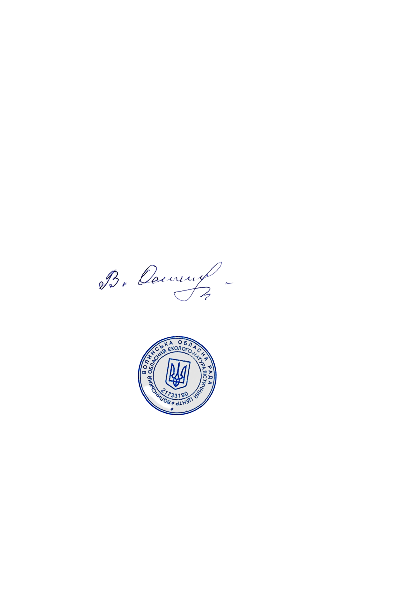 Директор                                                                    Валентина ОСТАПЧУК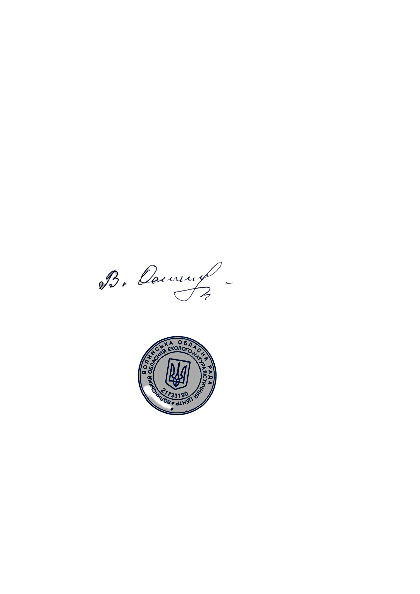 